INSTITUTUL NAȚIONAL PENTRU 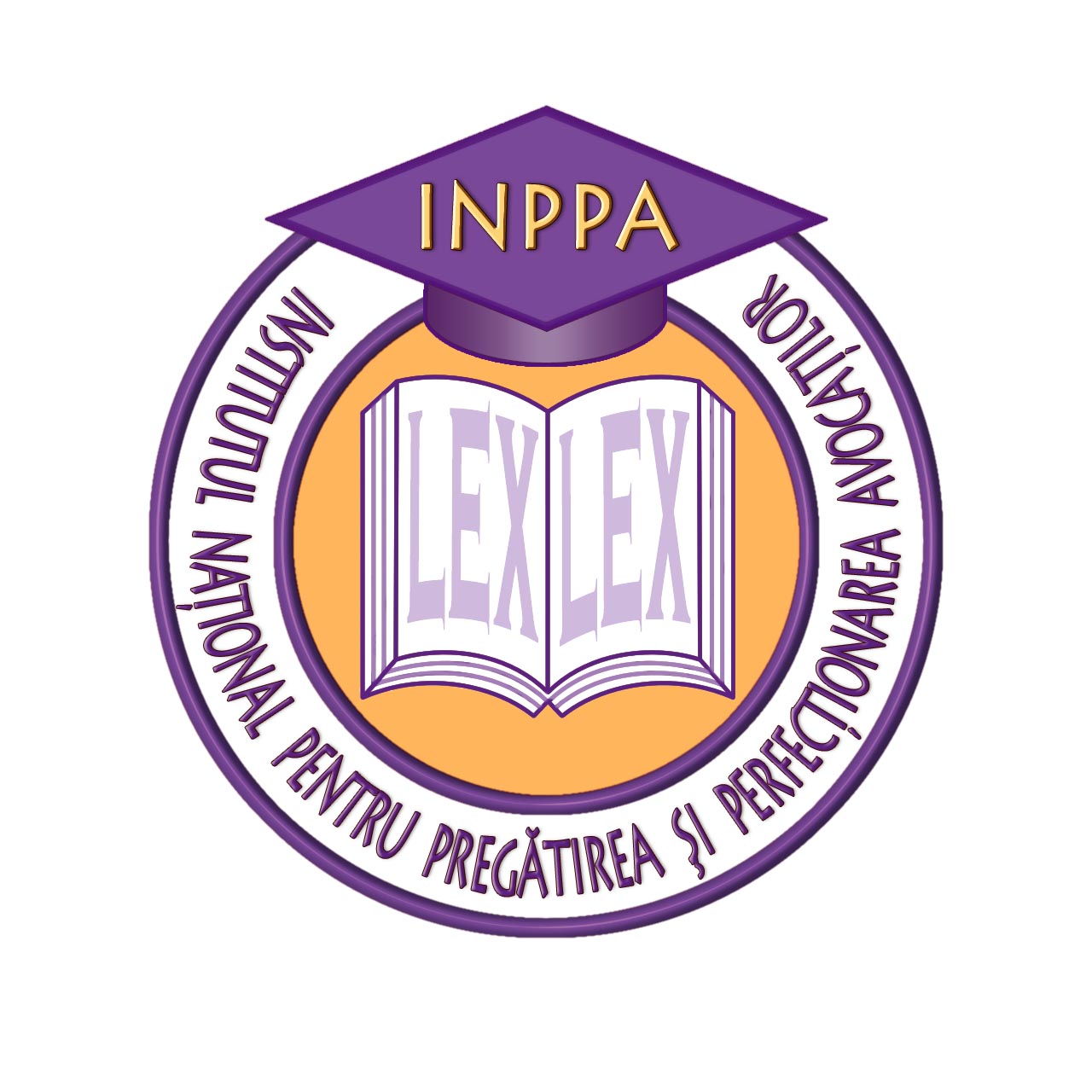 PREGĂTIREA ȘI PERFECȚIONAREA AVOCAȚILOR EXAMEN ABSOLVIRESESIUNEA NOIEMBRIE 2017 Organizarea și exercitarea profesiei de avocatSpeța 1Numitul A..B a încheiat cu avocatul C.C. un contract de asistență juridică, urmând ca acesta din urmă să-l apere pe fratele sau B.D. arestat la Penitenciarul Giurgiu, pentru săvârșirea infracțiunii prevăzute și pedepsite de art. 233 Cod Penal.Cauza a avut un prim termen de judecată la Judecătoria Giurgiu la 15.02.2016 când, deși avea împuternicirea avocațială depusă la dosar, avocatul C.C. nu s-a prezentat la proces, neaducând la cunoștința instanței vreun motiv care să justifice lipsa sa.În această situație instanța de judecată a amânat cauza pentru lipsa de apărare, inculpatul fiind lipsit de asistență juridică chiar și din oficiu, nefăcându-se adresa către baroul Giurgiu întrucât la dosar se afla depusă din timp împuternicirea avocatului C.C. -apărător ales.La termenul acordat s-a prezentat colaboratorul - stagiar al avocatului C.C., care a adus la cunoștința instanței că avocatul C.C. nu se poate prezenta, acesta suferind o intervenție chirurgicală. Depune la dosar un act medical care atestă starea de sănătate a avocatului C.C..De data aceasta instanța respinge cererea pentru lipsă de apărare motivând prin faptul că s-a mai acordat un termen în cauză. De asemenea, îi învederează avocatului stagiar N.N. că din acel moment este desemnat avocat din oficiu pentru inculpatul B.D. și lasă dosarul la sfârșitul ședinței pentru a-i da posibilitatea acestuia de a pregăti apărarea.La acest termen, în prezența avocatului N.N. sunt audiați doi din cei patru martori din acte și se solicită efectuarea unei expertize psihiatrice în ceea ce-l priveşte pe inculpatul B.D. având în vedere internările repetate la psihiatrie din ultimii 5 ani.În această situație fratele inculpatului B.D. renunță la serviciile avocatului C.C. și îi face o sesizare la conducerea baroului din care face parte acesta, solicitând și restituirea onorariului plătit integral la încheierea contractului de asistență juridică.La următorul termen, inculpatul B.D. este apărat de un alt avocat angajat de fratele său care însă, la prima strigare a cauzei nu era prezent în sală. Deşi prezent în sală, avocatul din oficiu N.N. refuză să pună concluzii susținând că de vreme ce inculpatul are un avocat ales, asistența juridică din oficiu încetează. Luând act de refuzul acestuia de a-i acorda asistență juridică din oficiu inculpatului, instanța dispune amendarea acestuia cât și sesizarea conducerii baroului pentru a se lua măsurile disciplinare ce se impun.La următoarea strigare a cauzei se prezinta noul avocat angajat de fratele inculpatului care pune concluzii pe fond, instanța rămânând în pronunțare.Lucrarea profesionala 1Argumentați dacă deciziile instanței în ceea ce-l privește pe avocatul C.C. și N.N. sunt corecte.Lucrarea profesionala 2 Identificați și comentați eventuale probleme legate de interpretarea și aplicarea legislației privind dreptul la apărare și care au incidență în speță.Speța 2Prin acțiunea ce formează obiectul dosarului cu nr. xx/2015, Decanul Baroului B. a solicitat conform Hotărârii Consiliului B. nr. xxxx/xx.xx.2015, sancționarea disciplinară a avocatului X pentru abateri disciplinare în baza dispozițiilor art. 87 și art. 89 din Legea nr. 51/1995 pentru organizarea și exercitarea profesiei de avocat.În motivarea cererii s-a arătat că avocatul X a fost reclamat prin sesizarea nr. xxxx/xx.xx.2015 de către petenta Y pentru faptul că a încheiat cu acesta un contract de asistență juridică prin care s-a stabilit un onorariu de 2000 euro și 6400 lei în vederea asigurării asistenței juridice pentru vânzarea unui imobil la valoarea de circulație de 80.000 euro, notificare, memoriu la Curtea Europeană a Drepturilor Omului pentru anularea hotărârilor judecătorești față de proprietar și negocieri pentru contravaloare îmbunătățiri și chirie. S-a mai învederat că petenta a prezentat contractul de asistență juridică (aflat în dosarul cercetării administrative) și chitanțe pentru suma de 10.200 lei, arătând că dl. avocat X trebuia să formuleze plângere la Curtea Europeană a Drepturilor Omului, însă acesta nu și-a onorat obligațiile stabilite și nu a mai putut fi contactat de petentă în pofida insistențelor acesteia.Baroul B. a încercat comunicarea cu dl. avocat X, însă corespondența poștală prin scrisoare recomandată a fost returnată cu mențiunea că a expirat timpul de păstrare. Din evidențele Baroului B. rezultă că avocatul X a fost suspendat din profesie prin Decizia nr. xxxx/xx.xx.2015. În faza anchetei disciplinare, avocatul X nu a dat curs convocărilor și nici explicații scrise, dar a s-a prezentat la ședința Consiliului Baroului B. în cadrul căreia a făcut cunoscut faptul că, deși știa că este suspendat din exercițiul profesiei, a încheiat contractul de asistență juridică la insistențele petentei. A mai arătat că, după ce a fost suspendat, a ajutat diverse persoane prin colaborare cu avocați care nu sunt suspendați și de la care primește comisioane.Lucrarea profesională 3Analizați regimul juridic al anchetei în materia răspunderii disciplinare a avocatului. Lucrarea profesionala 4 Raportat la datele speței, analizați posibilele abateri disciplinare săvârșite de avocatul X.Speța 3Prin acțiunea ce a format obiectul dosarului cu nr. xx/2015, Decanul Baroului B. a solicitat în baza Hotărârii Consiliului Baroului B. nr. xxxx/xx.xx.2014 sancționarea disciplinară a avocatului X pentru abateri disciplinare urmare sesizării numitei Y în conformitate cu dispozițiile art. 86 și art. 89 din Legea nr. 51/1995 pentru organizarea și exercitarea profesiei de avocat.La dosarul nr. xx/2015 a fost conexat și dosarul nr. yy/2015 privind acțiunea disciplinară formulată de Decanul Baroului B. în baza Hotărârii Consiliului Baroului B. nr. xxxx/xx.xx.2015 urmare sesizării numitului Z.În motivarea acțiunii ce formează obiectul dosarului nr. xx/2015 s-a arătat că avocatul X a fost reclamat de petenta Y pentru faptul că, deși a încasat onorariul pretins, nu și-a îndeplinit corespunzător obligațiile profesionale în cauza pentru care s-a angajat. S-a mai arătat că, prin Decizia nr. xxx/xx.xx.2014, Decanul Baroului B. a dispus restituirea onorariului, decizie pe care avocatul X a primit-o dar nu a respectat-o nici după respingerea contestației sale. S-a învederat și faptul că avocatul X nu are asigurare profesională.În motivarea acțiunii ce formează obiectul dosarului nr. yy/2015 s-a arătat că avocatul X a fost reclamat de petentul Z pentru faptul că, deși a încasat onorariul pretins, nu și-a îndeplinit obligațiile profesionale, motiv pentru care Decanul Baroului B. a dispus prin Decizia nr. yyy/xx.xx.2014 restituirea onorariului încasat, pe care avocatul X nu a respectat-o nici după ce aceasta a rămas definitivă.În apărările făcute în fața comisiei de disciplină, ca de altfel și în cursul cercetărilor disciplinare, avocatul X a arătat că nu se consideră vinovat de săvârșirea vreunei abateri disciplinare, că și-a îndeplinit obligațiile profesionale dar clienții l-au reclamat din cauza faptului că nu a câștigat procesele, că reclamațiile sunt și urmarea presiunilor din partea unor colegi rău intenționați, că a avut și unele probleme de sănătate.A fost încuviințată pentru părți proba cu înscrisuri. La dosarul comisiei de disciplină au fost depuse de către avocatul X înscrisuri constând în lucrări profesionale în dovedirea activității desfășurate în baza contractelor de asistență juridică încheiate cu petenții Y și Z.Lucrarea profesionala 5Analizați regimul juridic al contestațiilor și reclamațiilor privind onorariile avocațiale.Lucrarea profesionala 6Raportat la datele speței, analizați posibilele abateri disciplinare săvârșite de avocatul X.